2019 Budget Consultation ResultsPublic consultation regarding the budget was open from 5th December 2018 to 15th January 2019.  248 responses were received.   Respondents were asked how much they support these functions on a scale of 1-10.  1 being least supported and 10 being most supported.Below is the priority table from 2018 for comparison.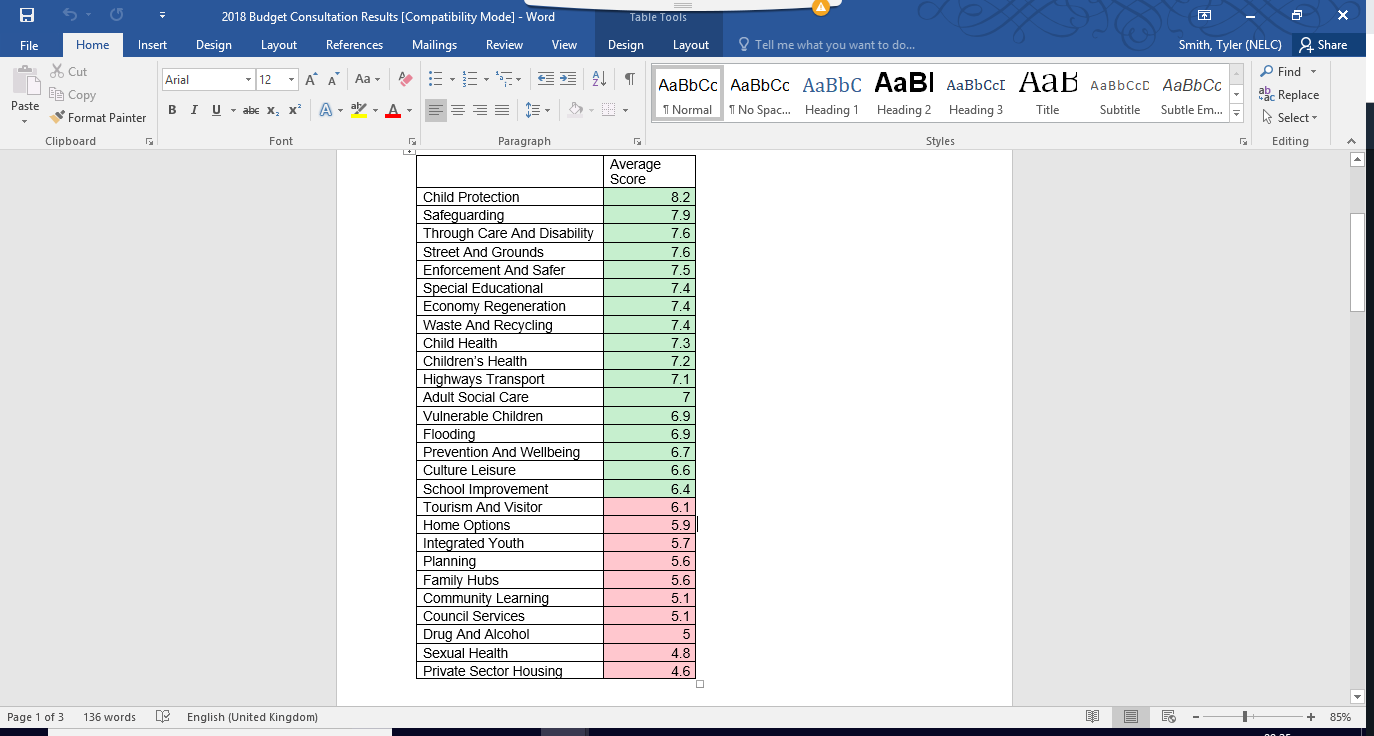 Ward Breakdown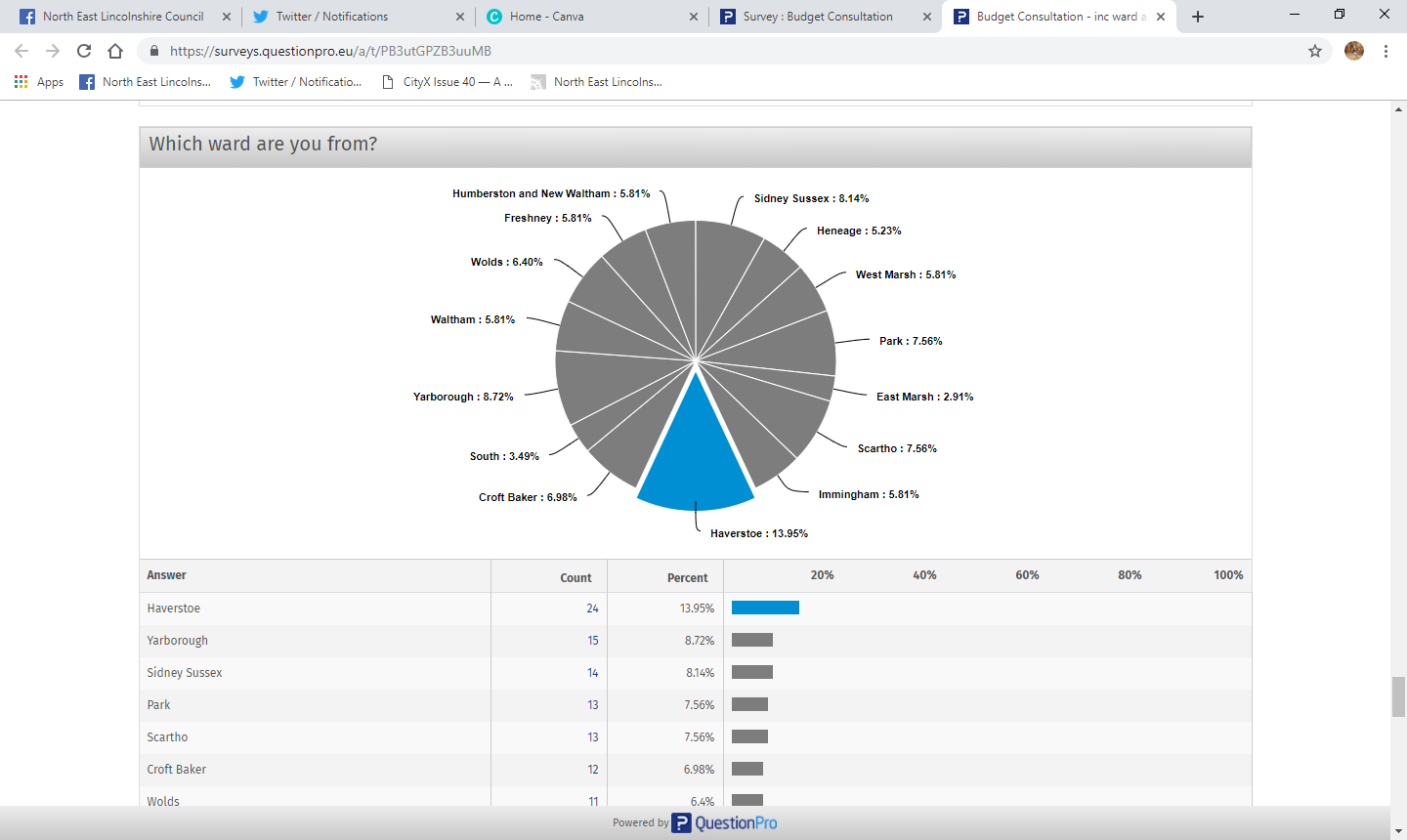 Age Breakdown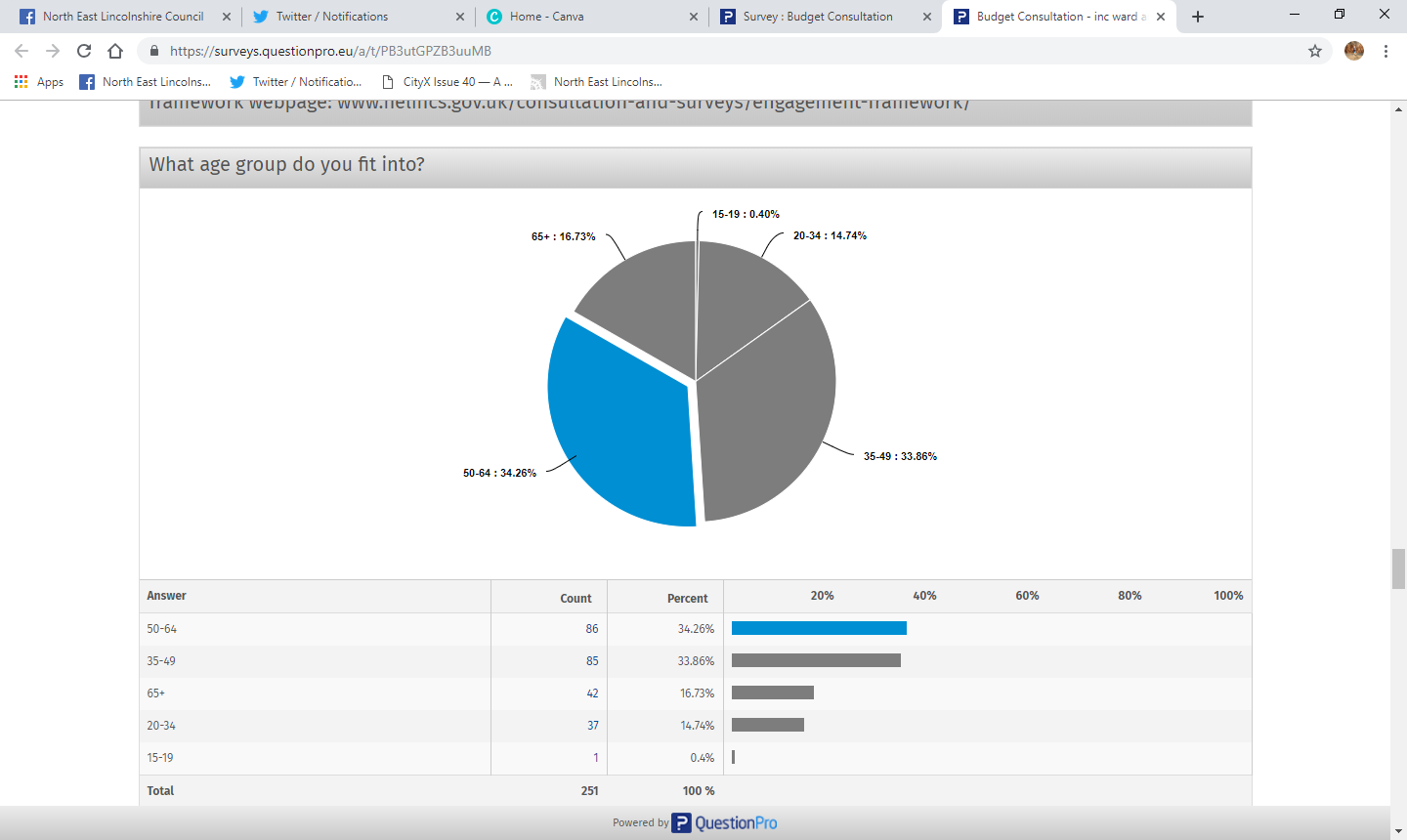 Disability/ Illness Breakdown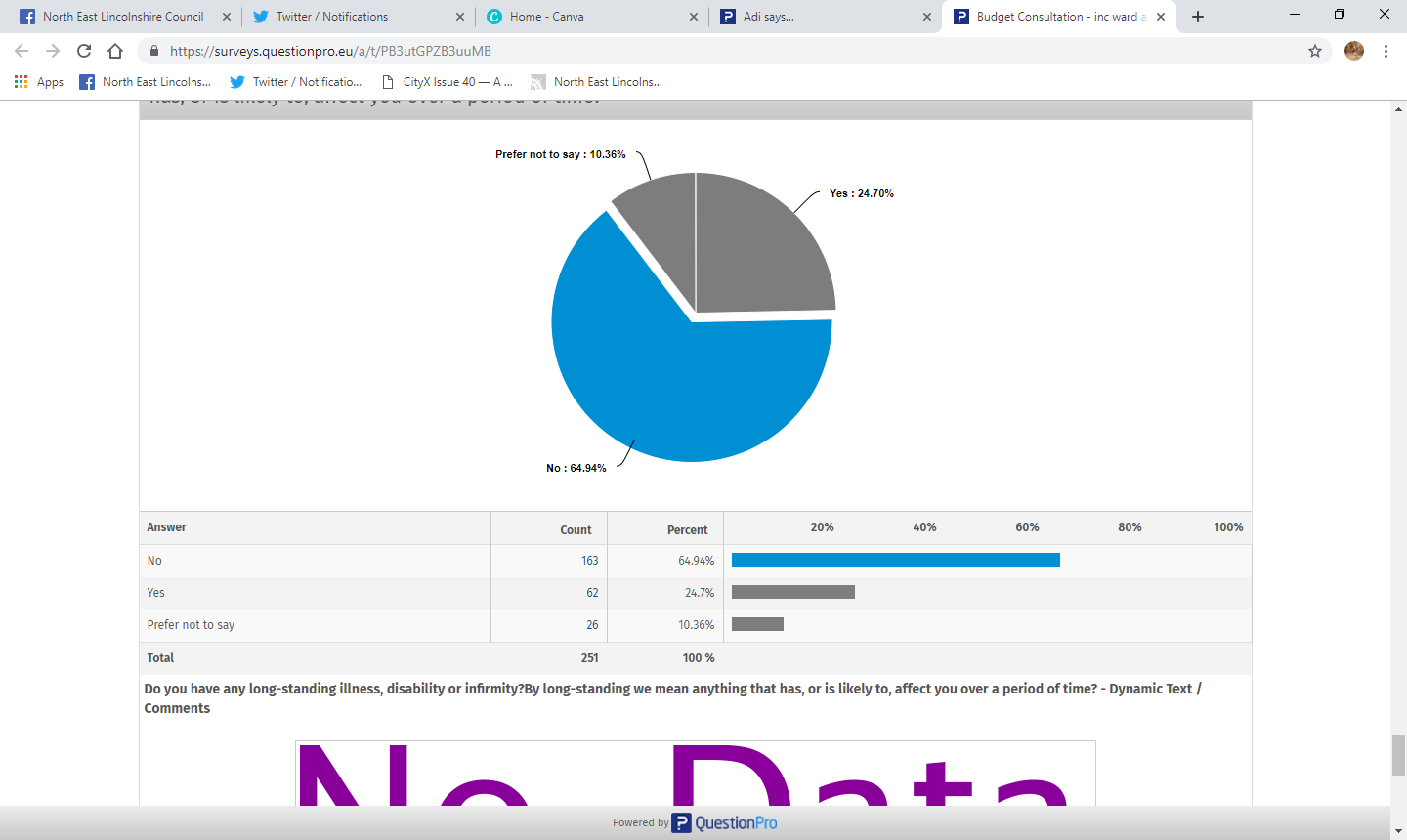 Money saving suggestions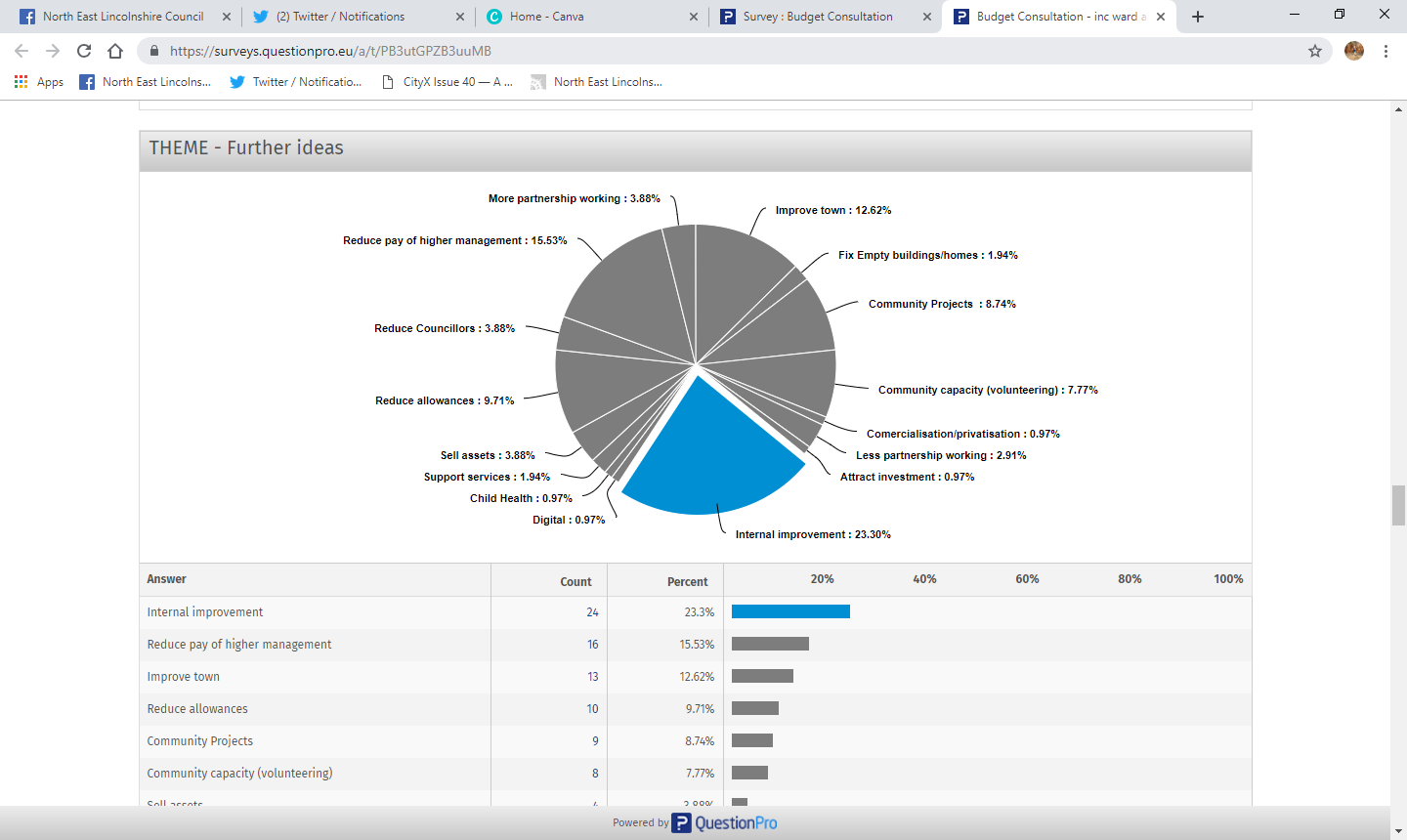 AreaMeanBins, Waste and Recycling Service8.16Adult Social Care7.70Street and Grounds Cleaning7.57Child Protection 7.48Economy and Regeneration7.21Enforcement and Safer Communities7.17Highways, Transport, Street Lighting and Car Parks7.08Safeguarding7.07Libraries and Leisure6.93Through Care and Disability6.85Special Educational Needs (SEND) and specialist services6.81Young and Safe6.69Children’s health6.56School improvement services6.48Flooding6.33Home Options and Housing Related Support6.22Neighbourhood and Countryside Services6.06Access and inclusion services5.97Family Hubs5.97Cemeteries and Crematorium5.78Tourism and Visitor Offer5.77Community Learning5.66Prevention and Wellbeing Services5.64Drug and Alcohol Recovery5.39Sexual Health5.36Private Sector Housing5.25Corporate and Democratic services5.24Planning5.01